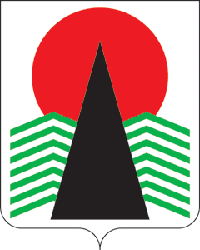 Сельское поселение Сингапай  Нефтеюганский район   Ханты-Мансийский автономный округ - ЮграГЛАВА СЕЛЬСКОГО ПОСЕЛЕНИЯ СИНГАПАЙ
ПОСТАНОВЛЕНИЕ07.08.2023                                                                                       № 17О созыве семьдесят девятого очередногозаседания Совета поселения II созываВ соответствии со статьей 15 Устава сельского поселения Сингапай, Регламентом Совета депутатов сельского поселения Сингапай, утвержденного решением Совета поселения № 9 от 01.10.2018 годаПОСТАНОВЛЯЮ:1.  Созвать семьдесят девятое очередное заседание Совета депутатов сельского поселения Сингапай второго созыва 07 августа 2023 года в администрации сельского поселения Сингапай в 18.00 часов.2.  Утвердить проект повестки дня заседания Совета депутатов сельского поселения (прилагается).3.  Главному специалисту Григоренко Ю.В. заблаговременно довести до сведения депутатов настоящее постановление.4.  Контроль за исполнением данного постановления оставляю за собой.Глава сельского поселения                                                В.Ю.КуликовПриложениек постановлению главысельского поселения Сингапайот 07.08.2023 № 17ПРОЕКТповестки дня заседания Совета депутатов сельского поселения Сингапай1. О внесении изменений в Устав сельского поселения Сингапай.Докладывает: глава сельского поселения Сингапай Куликов В.Ю.2. О внесении изменений в решение Совета депутатов от 16.12.2022 № 210 «Об утверждении бюджета муниципального образования сельское поселение Сингапай на 2023 год и плановый период 2024 и 2025 годов» Докладывает: главный бухгалтер Захарова И.Ф.